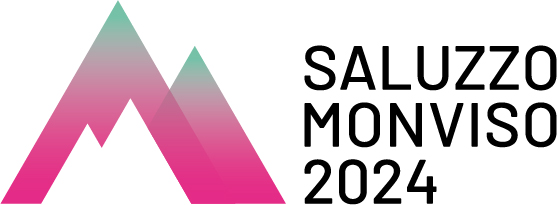 QUI DI SEGUITO ALCUNE DOMANDE PER CONOSCERCI MEGLIO E OTTIMIZZARE LA NOSTRA COLLABORAZIONE. VI CHIEDIAMO DI STARE ALL’INTERNO DI 2 PAGINE AL MASSIMO. GRAZIE!Il percorso di candidatura può valorizzare la vostra realtà? In che modo?Come ritenete di poter contribuire al percorso di candidatura? Con quali progettualità e risorse (spazi, persone, attività, risorse, disponibilità ad ospitare/promuovere il percorso di candidatura durante eventi o attraverso mezzi di comunicazione dell’ente, ecc.)?L’ente aderisce a reti o progettualità vaste (regionali, macroregionali, nazionali, europee) con finanziamenti pubblici o privati (ad esempio PSR, FESR, ALCOTRA ecc..)? Se sì, in che misura nei prossimi 2 anni? Note, commenti, suggerimentiCONTATTI REFERENTE DELL'ENTE (NOME, MAIL E NUMERO DI TELEFONO)PER INFORMAZIONI:Cecilia Bergamaschi: 347 4591427segreteria@saluzzomonviso2024.it